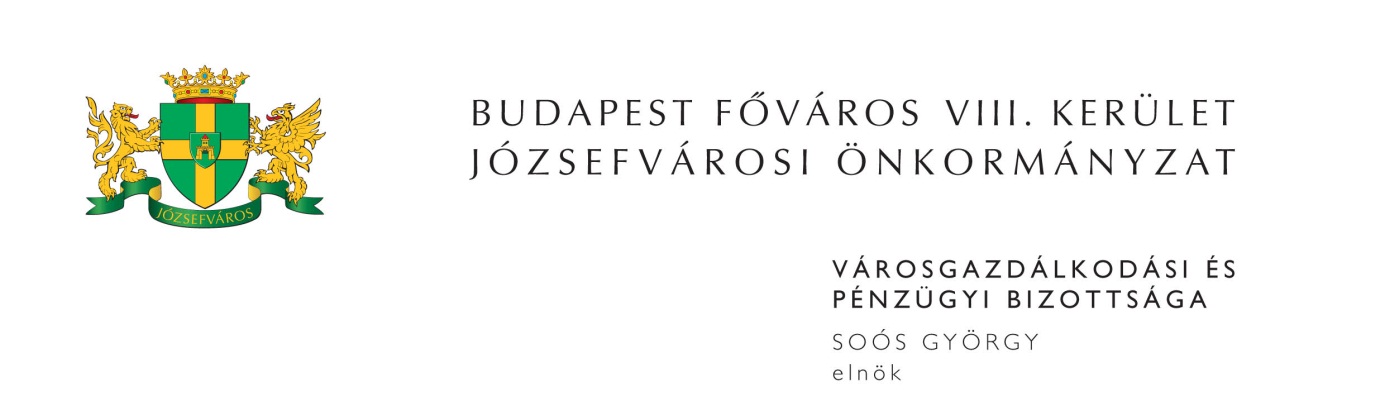 M E G H Í V ÓBudapest Józsefvárosi Önkormányzat Városgazdálkodási és Pénzügyi Bizottsága2016. évi 41. rendes ülését2016. december 19-én (hétfő) 1300 órárahívom össze.A Városgazdálkodási és Pénzügyi Bizottság ülését a Józsefvárosi Polgármesteri HivatalIII. 300-as termében (Budapest VIII., Baross u. 63-67.) tartja.Napirend1. Képviselő-testület(írásbeli előterjesztés)Javaslat a Budapest Főváros VIII. kerület Józsefvárosi Önkormányzat 2017. évi költségvetéséről szóló önkormányzati rendelet elfogadására és a költségvetést érintő döntések meghozatalára Előterjesztő: dr. Kocsis Máté - polgármester2. Beszerzések(írásbeli előterjesztés)Javaslat a „Budapest Főváros VIII. kerület Józsefvárosi Önkormányzat adónem és adómérték módosításra vonatkozó hatástanulmány és kapcsolódó módszertan készítése” tárgyú, közbeszerzési értékhatárt el nem érő beszerzési eljárás eredményének megállapításáraElőterjesztő: Páris Gyuláné - gazdasági vezető3. Gazdálkodási Ügyosztály(írásbeli előterjesztés)Javaslat közterület-használati kérelmek elbírálására Előterjesztő: dr. Galambos Eszter - ügyosztályvezetőTulajdonosi hozzájárulás a Budapest VIII. kerület, Corvin sétány C6 jelű tömb vízbekötés kiépítéséhez Előterjesztő: dr. Galambos Eszter - ügyosztályvezetőJavaslat vállalkozási keretszerződés közös megegyezéssel történő felmondására (PÓTKÉZBESÍTÉS)Előterjesztő: dr. Galambos Eszter - ügyosztályvezetőJavaslat a Magdolna Rehabilitáció Kft. gépjármű-elhelyezési kötelezettségének pénzbeli megváltással történő teljesítéséreElőterjesztő: dr. Galambos Eszter - ügyosztályvezetőJavaslat a Józsefvárosi Gyermekek Üdültetéséért Közhasznú Nonprofit Kft. 2016. január 1. és 2016. július 31. közötti időszak beszámolójának elfogadására Előterjesztő: Kovács Barbara - a Józsefváros Közösségeiért Nonprofit Zrt. igazgatósági elnöke4. Józsefvárosi Gazdálkodási Központ Zrt.(írásbeli előterjesztés)Javaslat 4 darab krízis lakás kijelölésére, valamint a „Krízis lakások komfortosítása és felújítása” tárgyú, közbeszerzési értékhatárt el nem érő beszerzési eljárás eredményének jóváhagyására (PÓTKÉZBESÍTÉS) Előterjesztő: Farkas Örs - vagyongazdálkodási igazgatódr. Kecskeméti László - operatív igazgatóJavaslat az Új Teleki téri Piachoz kapcsolódó pályázatok eredménytelenségének megállapításáraElőterjesztő: Mach József - piacvezetőA Budapest VIII. kerület, Lujza u. ……………... szám alatti lakás elidegenítésével kapcsolatos vételár és eladási ajánlat jóváhagyása Előterjesztő: Farkas Örs - vagyongazdálkodási igazgatóA Budapest VIII. kerület, Bíró Lajos utca 6. szám alatti, pinceszinti, határozott időre szóló bérleti joggal terhelt helyiség elidegenítése Előterjesztő: Farkas Örs - vagyongazdálkodási igazgatóJavaslat az INSERVIO Kft. ajánlatának figyelembevételével a Budapest VIII. kerület, József utca 35. szám alatti telekre fennálló kötbértartozás rendezésére vonatkozóanElőterjesztő: Farkas Örs - vagyongazdálkodási igazgatóJavaslat a Budapest VIII. kerület, Bauer Sándor u. 9. szám alatti gépkocsi-beálló bérbeadására Előterjesztő: Farkas Örs - vagyongazdálkodási igazgatóCleaning-Ker Épülettisztító Kft. bérleti díj megállapításával kapcsolatos kérelme a Budapest VIII. kerület, Baross utca 124. szám alatti, üres, önkormányzati tulajdonú, nem lakás céljára szolgáló helyiség bérbeadása vonatkozásában Előterjesztő: Farkas Örs - vagyongazdálkodási igazgató……………….. magánszemély bérbevételi kérelme a Budapest VIII. kerület, Dankó utca 40. szám alatti, üres, önkormányzati tulajdonú, nem lakás céljára szolgáló helyiség bérbeadása vonatkozásábanElőterjesztő: Farkas Örs - vagyongazdálkodási igazgatóBotos Zsuzsanna egyéni vállalkozó bérbevételi kérelme a Budapest VIII. kerület, Diószegi Sámuel u. 10/B. szám alatti, üres, önkormányzati tulajdonú, nem lakás céljára szolgáló helyiség vonatkozásában Előterjesztő: Farkas Örs - vagyongazdálkodási igazgató……………….. magánszemély, valamint a Magyarországi Szegények és Romák Érdekvédelmi Közhasznú Szervezete bérbevételi kérelme a Budapest VIII. kerület, Szilágyi u. 5. szám alatti, üres, önkormányzati tulajdonú, nem lakás céljára szolgáló helyiség vonatkozásában Előterjesztő: Farkas Örs - vagyongazdálkodási igazgatóJavaslat az „LNR-E/2017. típusú” bérlakás pályázat kiírására Előterjesztő: Farkas Örs - vagyongazdálkodási igazgatóJavaslat az „LNR-FP/2017. típusú” bérlakás pályázat kiírására Előterjesztő: Farkas Örs - vagyongazdálkodási igazgatóJavaslat a TÉR_KÖZ pályázati konstrukcióhoz kapcsolódó Tervezési szerződés módosítására Előterjesztő: Farkas Örs - vagyongazdálkodási igazgató5. Egyéb előterjesztések(írásbeli előterjesztés)Javaslat könyvvizsgálói megbízási szerződés meghosszabbításáraElőterjesztő: Páris Gyuláné - gazdasági vezető6. Zárt ülés keretében tárgyalandó előterjesztések(írásbeli előterjesztés)Döntés a lakáscsere perekkel összefüggő kérdésekben (PÓTKÉZBESÍTÉS)Előterjesztő: dr. Mészár Erika - aljegyzőJavaslat a Budapest VIII. kerület, Rákóczi út ……………………. számú ingatlanra vonatkozó elővásárlási jogról való lemondásraElőterjesztő: dr. Galambos Eszter - a Gazdálkodási Ügyosztály vezetőjeJavaslat fakárral kapcsolatos kártérítési igény elbírálásáraElőterjesztő: Ács Péter - a Józsefvárosi Gazdálkodási Központ Zrt. városüzemeltetési igazgatójaHozzájárulás a Budapest VIII. kerület, II. János Pál pápa tér ……………... szám alatti, ……………….. helyrajzi számú lakásingatlanra vonatkozó ajándékozási szerződésben foglalt ½ arányú tulajdonjog szerzéséhez Előterjesztő: Farkas Örs - a Józsefvárosi Gazdálkodási Központ Zrt. vagyongazdálkodási igazgatójaJavaslat a Budapest VIII. kerület, Hock János utca …………….. szám alatti lakás elidegenítésével kapcsolatos vételár és eladási ajánlat jóváhagyására Előterjesztő: Farkas Örs - a Józsefvárosi Gazdálkodási Központ Zrt. vagyongazdálkodási igazgatójaJavaslat a Budapest VIII. kerület, Tömő u. 5. szám alatt történt biztosítási káresemény kapcsán felmerülő önrész kifizetésének jóváhagyására Előterjesztő: Farkas Örs - a Józsefvárosi Gazdálkodási Központ Zrt. vagyongazdálkodási igazgatójaJavaslat a Józsefvárosi Önkormányzat tulajdonában álló, Budapest VIII. kerület, József u. ………………….. szám alatti lakás beázás káresemény kapcsán felmerülő önrész kifizetésének jóváhagyására Előterjesztő: Farkas Örs - a Józsefvárosi Gazdálkodási Központ Zrt. vagyongazdálkodási igazgatójaJavaslat a Budapest VIII. kerület, Mátyás tér ………………….. szám alatti jogcím nélküli lakáshasználó részletfizetési kérelmének engedélyezésére (PÓTKÉZBESÍTÉS)Előterjesztő: Farkas Örs - a Józsefvárosi Gazdálkodási Központ Zrt. vagyongazdálkodási igazgatójaMegjelenésére feltétlenül számítok. Amennyiben az ülésen nem tud részt venni, kérem, azt írásban (levélben, elektronikus levélben) jelezni szíveskedjen Soós György bizottsági elnöknek legkésőbb 2016. december 19-én az ülés kezdetéig. Budapest, 2016. december 14.	Soós György s.k.	elnök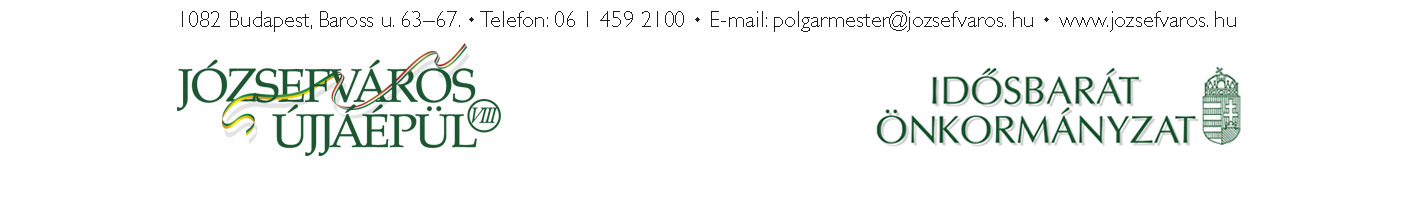 4